
Pomáz  zöld sáv  zöld háromszög  Janda Vilmos kh.  sárga kereszt  Lajosforrás  kék kereszt  János-forrás  zöld sáv  Pomáz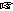  Pomáz, Művelődési Ház (Huszár utca 3.)
 8:00-11:00 óra  1200 Ft  14,1 km  350 m  célzárás 16óra  31,2  E17/5  19,4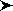 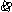 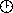 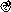 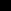 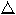 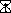 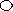 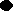 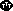 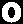 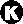 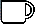 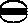 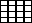 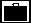 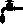 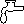 A pontok 8km/h-ra nyitnak, és 3km/h-ra zárnak.

Kerüld el a sorban állást és nevezz előre! A kedvezményes nevezési díj mellett most minden előnevező ajándékot kap és részt vesz a sorsolásunkon.
Online előnevezés 200 Ft kedvezménnyel 01.18-ig.
Nevezési díjból kedvezmény:
- 14 év alattiak: 200 Ft kedvezmény.
- előnevezés: 200 Ft kedvezmény.
- A hallássérültek és látássérültek, illetve kísérőik részére 50%

Itiner és GPS útvonal letölthető.

Tanulmányi kirándulás - Cseh Tamás emléktúra
A Magyar Kultúra Napja január 22., amely egyben Cseh Tamás születésnapja is, ehhez kapcsolódik túránk.
Frissítés a célban: tea, keksz, zsíros kenyér. Saját poharad hozd magaddal! Környezetvédelmi okokból a túráinkon eldobható poharat nem adunk, a rajtban és a célban, valamint egyes túráinkon a frissítő ponton lehet műanyag poharat vásárolni 150 Ft/db áron.
A túrán fekete-fehér A/4-es itinert adunk. Letöltések száma: 3319. Módosítva: 2017.01.16Ez a kiírás a TTT oldalának másolata és a TTT engedélyével készült.A túra kiírása a TTT honlapon:  http://www.teljesitmenyturazoktarsasaga.hu/tura?id=7749 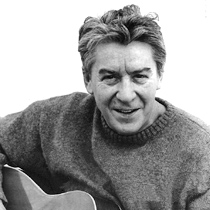 CSEH TAMÁS - TANULMÁNYI KIRÁNDULÁSA legjobb kirándulás 962 elején volt.Ott fent a Lajos-forrásnál az osztály jót nevetett.Nem voltunk még koedukáltak, az osztály fiúkból állt.Az ösvényen fénylő napfoltok közt, én s a többiek.Csányi osztályfőnök úrral,Csőke igazgató úrral,Vértes földrajz tanárnővel,aki ott ment nylon blúzban.Figyeljétek összetettségét, szólt a tanárnő.S felemelt egy csillogóhátú szép bogarat.Juhar fákat és magas tölgyfát figyeltünk meg.Megkülönböztettünk bibét és porzót utunk során.Vértes földrajz tanárnővel.A barna trotőr cipőssel.A kék színű melltartóssal.Nikotintól sárga ujjal.Egy tisztáson a pihenőnél a Vértes tanárnő,Lefeküdt és szemét lehunyta a sok porzók között.A pázsit tele virággalKékkel, pirossal, sárgával.Sok-sok földrajz tanárnővel.Csupa lehunyt szeműekkel.A szám tele dió ízzel.Hűvös, hűvös forrás vízzelÁlmos földrajz tanárnővelcsupa lehunyt szeműekkel.